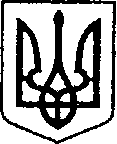 Ніжинська міська радаVІІІ скликання      Протокол № 6засідання постійної комісії міської ради з  питань житлово-комунального господарства, транспорту і зв’язку та енергозбереження23.02.2021 р.                                                                                               11:00                                                                                              Малий зал                                                                                                                                                                                                                                                                               Головуючий: Дегтяренко В. М.Члени комісії: Онокало  І. А., Лінник А. В., Черпіта С.М., Одосовський  М.І.Відсутні: Рябуха В. Г.Присутні: Федчун Н.О., начальник відділу комунального майна управління комунального майна та земельних відносин; Костирко Н. М., головний спеціаліст відділу комунального майна управління комунального майна та земельних відносин; Чернета О. О., головний спеціаліст відділу комунального майна управління комунального майна та земельних відносин;Сіренко С. А., заступник начальника УЖКГ та будівництва;Симоненко К. А., начальник сектора інформаційно-аналітичної роботи відділу інформаційно-аналітичної роботи та комунікацій з громадськістю;Сокол Н. В., журналіст газети «Вісті».Формування  порядку денного:СЛУХАЛИ:Дегтяренко В. М., голова комісії.	Ознайомив присутніх з порядком денним засідання постійної комісії міської ради з питань житлово-комунального господарства, транспорту і зв’язку від 23.02.2021 року.ВИРІШИЛИ:Затвердити порядок денний.ГОЛОСУВАЛИ: «за» - 5 одноголосно. Порядок денний:Про затвердження міської цільової програми співфінансування робіт з ремонту багатоквартирних житлових будинків Ніжинської міської територіальної громади на 2021 рік (ПР №187 від 23.02.2021 р.)Про продовження договору оренди нерухомого майна, що належить до комунальної власності територіальної громади міста Ніжина №5 від 22 травня 2015 року, укладеного з комунальним некомерційним підприємством «Чернігівське обласне патологоанатомічне бюро» Чернігівської обласної ради (ПР №182 від 23.02.2021 р.)Про продовження договору оренди нерухомого майна, що належить до комунальної власності територіальної громади міста Ніжина №4 від 22 травня 2015 року, укладеного з комунальним некомерційним підприємством «Чернігівське обласне патологоанатомічне бюро» Чернігівської обласної ради (ПР №181 від 23.02.2021 р.)Про внесення змін до пункту 1 рішення Ніжинської міської ради №39-72/2020 від 29 квітня 2020 р. «Про затвердження Переліку другого типу комунального майна Ніжинської міської об’єднаної територіальної громади (ПР № 189 від 23.02.2021 р.)Про припинення договору оренди нерухомого майна, що належить до комунальної власності Ніжинської міської об’єднаної територіальної громади від 27 січня 2020 року №23 укладеного з фізичною особою Кущенком Ігорем Гавриловичем (ПР №185 від 23.02.2021 р.)Про оголошення аукціону, за результатами якого чинний договір оренди індивідуально визначеного майна, що належить до комунальної власності територіальної громади міста Ніжина №18/10/17 від 18.10.2017 року може бути продовжений з ТОВ «Баришівська зернова компанія» або укладений з новим орендарем (ПР № 191 від 23.02.2021 р.)Про продовження договору оренди індивідуально визначеного майна, що належить до комунальної власності територіальної громади міста Ніжина №19/04/18 від 19 квітня 2018 року, укладеного з ТОВ «Баришівська зернова компанія», без проведення аукціону (ПР № 190 від 23.02.2021 р.)Про затвердження висновка незалежної оцінки про вартість об’єкта комунальної власності Ніжинської територіальної громади, що підлягає приватизації (ПР №188 від 23.02.2021 р.) Про внесення змін в рішення від 29 серпня 2019 року №10-59/2019 «Про  приватизацію частини залізничної колії №97 довжиною 143,6 м та стрілочного переводу №210, що розташовані за адресою: м. Ніжин, вул.. Прилуцька, 89А, частини залізничної колії №96 довжиною 40,2 м, що розташована за адресою: м. Ніжин, вул. Прилуцька, 89 А, переданих в оренду ТОВ «Баришівська зернова компанія» шляхом викупу» (ПР №183 від 23.02.2021 р.) Про взяття на облік безхазяйної квартири № 32 у будинку квартирного  типу, який знаходиться за адресою: м. Ніжин, вулиця Купецька, будинок, 3  (ПР №166 від 16.02.2021 р.) Про малу приватизацію об`єктів комунальної власності Ніжинської територіальної громади. (ПР №184 від 23.02.2021 р.) Про прийняття до комунальної власності Ніжинської територіальної громади майна, розташованого за адресою: Чернігівська область, Ніжинський район, село Переяслівка, вул. Незалежності, будинок 38 б (ПР №186 від 23.02.2021 р.)Про продовження договору оренди нерухомого майна, що належить до комунальної власності територіальної  громади міста Ніжина №31  від             26 квітня 2016 року, укладеного з виконавчим комітетом Ніжинської міської ради  (ПР № 147 від 11.02.2021 р.) Різне.                         Розгляд питань порядку денного1. Про затвердження міської цільової програми співфінансування робіт з ремонту багатоквартирних житлових будинків Ніжинської міської територіальної громади на 2021 рік (ПР №187 від 23.02.2021 р.)СЛУХАЛИ:	Сіренко С. А., заступник начальника УЖКГ та будівництва  /проект рішення  додається/ВИСТУПИЛИ:           В обговоренні взяли участь Лінник А.В., Черпіта С.М, Онокало І. А.ВИРІШИЛИ:		підтримати та рекомендувати для розгляду на черговому засіданні сесії міської ради. ГОЛОСУВАЛИ:         «за» - 5 одноголосно.2. Про продовження договору оренди нерухомого майна, що належить до комунальної власності територіальної громади міста Ніжина №5 від 22 травня 2015 року, укладеного з комунальним некомерційним підприємством «Чернігівське обласне патологоанатомічне бюро» Чернігівської обласної ради (ПР №182 від 23.02.2021 р.)СЛУХАЛИ:	Костирко Н. М., головний спеціаліст відділу комунального майна управління комунального майна та земельних відносин							/проект рішення додається/ВИРІШИЛИ:		підтримати та рекомендувати для розгляду на черговому засіданні сесії міської ради. ГОЛОСУВАЛИ:          «за» - 5 одноголосно.3. Про продовження договору оренди нерухомого майна, що належить до комунальної власності територіальної громади міста Ніжина №4 від 22 травня 2015 року, укладеного з комунальним некомерційним підприємством «Чернігівське обласне патологоанатомічне бюро» Чернігівської обласної ради (ПР №181 від 23.02.2021 р.)СЛУХАЛИ:	Костирко Н. М., головний спеціаліст відділу комунального майна управління комунального майна та земельних відносин.							/проект рішення додається/ВИРІШИЛИ:		підтримати та рекомендувати для розгляду на черговому засіданні сесії міської ради. ГОЛОСУВАЛИ:         «за» - 5 одноголосно.4. Про внесення змін до пункту 1 рішення Ніжинської міської ради №39-72/2020 від 29 квітня 2020 р. «Про затвердження Переліку другого типу комунального майна Ніжинської міської об’єднаної територіальної громади (ПР № 189 від 23.02.2021 р.)СЛУХАЛИ:	Костирко Н. М., головний спеціаліст відділу комунального майна управління комунального майна та земельних відносин.							/проект рішення додається/ВИРІШИЛИ:		підтримати та рекомендувати для розгляду на черговому засіданні сесії міської ради. ГОЛОСУВАЛИ:          «за» - 5 одноголосно.5. Про припинення договору оренди нерухомого майна, що належить до комунальної власності Ніжинської міської об’єднаної територіальної громади від 27 січня 2020 року №23 укладеного з фізичною особою Кущенком Ігорем Гавриловичем (ПР №185 від 23.02.2021 р.)СЛУХАЛИ:	Костирко Н. М., головний спеціаліст відділу комунального майна управління комунального майна та земельних відносин.							/проект рішення додається/ВИРІШИЛИ:		підтримати та рекомендувати для розгляду на черговому засіданні сесії міської ради. ГОЛОСУВАЛИ:         «за» - одноголосно.Про оголошення аукціону, за результатами якого чинний договір оренди індивідуально визначеного майна, що належить до комунальної власності територіальної громади міста Ніжина №18/10/17 від 18.10.2017 року може бути продовжений з ТОВ «Баришівська зернова компанія» або укладений з новим орендарем (ПР № 191 від 23.02.2021 р.)СЛУХАЛИ:	Костирко Н. М., головний спеціаліст відділу комунального майна управління комунального майна та земельних відносин.                                     /проект рішення додається/ВИРІШИЛИ:		підтримати та рекомендувати для розгляду на черговому засіданні сесії міської ради. ГОЛОСУВАЛИ:       «за» - 5 одноголосно.7. Про продовження договору оренди індивідуально визначеного майна, що належить до комунальної власності територіальної громади міста Ніжина №19/04/18 від 19 квітня 2018 року, укладеного з ТОВ «Баришівська зернова компанія», без проведення аукціону (ПР № 190 від 23.02.2021 р.)СЛУХАЛИ:		Костирко Н. М., головний спеціаліст відділу комунального  майна управління комунального майна та земельних відносин.						/проект рішення додається/ВИРІШИЛИ:		підтримати та рекомендувати для розгляду на черговому засіданні сесії міської ради. ГОЛОСУВАЛИ:          «за» - 5 одноголосно.Про затвердження висновку незалежної оцінки про вартість об’єкта комунальної власності Ніжинської територіальної громади, що підлягає приватизації (ПР №188 від 23.02.2021 р.)СЛУХАЛИ:	Чернета О. О., головний спеціаліст відділу комунального майна управління комунального майна та земельних відносин.						/ проект рішення додається/ВИРІШИЛИ:		підтримати та рекомендувати для розгляду на черговому засіданні сесії міської ради. ГОЛОСУВАЛИ:          «за» - 5 одноголосно.9. Про внесення змін в рішення від 29 серпня 2019 року №10-59/2019 «Про  приватизацію частини залізничної колії №97 довжиною 143,6 м та стрілочного переводу №210, що розташовані за адресою: м. Ніжин, вул.. Прилуцька, 89А, частини залізничної колії №96 довжиною 40,2 м, що розташована за адресою: м. Ніжин, вул. Прилуцька, 89 А, переданих в оренду ТОВ «Баришівська зернова компанія» шляхом викупу» (ПР №183 від 23.02.2021 р.)СЛУХАЛИ:	Чернета О. О., головний спеціаліст відділу комунального майна управління комунального майна та земельних відносин.						/проект рішення додається/ВИРІШИЛИ:		підтримати та рекомендувати для розгляду на черговому засіданні сесії міської ради. ГОЛОСУВАЛИ:          «за» - 5 одноголосно.10. Про взяття на облік безхазяйної квартири № 32 у будинку квартирного  типу, який знаходиться за адресою: м. Ніжин, вулиця Купецька, будинок, 3  (ПР №166 від 16.02.2021 р.)СЛУХАЛИ:	Чернета О. О., головний спеціаліст відділу комунального майна управління комунального майна та земельних відносин.						/проект рішення додається/ВИРІШИЛИ:		підтримати та рекомендувати для розгляду на черговому засіданні сесії міської ради. ГОЛОСУВАЛИ:          «за» - 5 одноголосно.11. Про малу приватизацію об`єктів комунальної власності Ніжинської територіальної громади. (ПР №184 від 23.02.2021 р.)СЛУХАЛИ:	Федчун Н.О., начальника відділу комунального майна управління комунального майна та земельних відносин, яка ознайомила зі змістом проекту рішення.						/проект рішення додається/ВИРІШИЛИ:		підтримати та рекомендувати для розгляду на черговому засіданні сесії міської ради. ГОЛОСУВАЛИ:          «за» - 5 одноголосно.12. Про прийняття до комунальної власності Ніжинської територіальної громади майна, розташованого за адресою: Чернігівська область, Ніжинський район, село Переяслівка, вул. Незалежності, будинок 38 б (ПР №186 від 23.02.2021 р.)СЛУХАЛИ:		Федчун Н.О., начальника відділу комунального майна управління комунального майна та земельних відносин, яка ознайомила зі змістом проекту рішення.						/проект рішення додається/ВИРІШИЛИ:		підтримати та рекомендувати для розгляду на черговому засіданні сесії міської ради. ГОЛОСУВАЛИ:          «за» - 5 одноголосно.13. Про продовження договору оренди нерухомого майна, що належить до комунальної власності територіальної  громади міста Ніжина №31  від             26 квітня 2016 року, укладеного з виконавчим комітетом Ніжинської міської ради  (ПР № 147 від 11.02.2021 р.)СЛУХАЛИ:	Федчун Н. О., начальника відділу комунального майна управління комунального майна та земельних відносин, яка ознайомила зі змістом проекту рішення.						/проект рішення додається/ВИРІШИЛИ:		підтримати та рекомендувати для розгляду на черговому засіданні сесії міської ради. ГОЛОСУВАЛИ:          «за» - 5 одноголосно.14. Різне.                                   СЛУХАЛИ:	Лінника А. В.,  який наголосив на необхідності надати рекомендації постійній комісії міської ради з питань соціально-економічного розвитку, підприємництва, інвестиційної діяльності, комунальної власності, бюджету та фінансів зарезервувати кошти для підготовки ТОВ «НіжинТеплоМережі»	до наступного опалювального сезону на випадок переходу на нового постачальника тепла.		ВИРІШИЛИ:		прийняти до відома та рекомендувати постійній комісії міської ради з питань соціально-економічного розвитку, підприємництва, інвестиційної діяльності, комунальної власності, бюджету та фінансів розглянути питання щодо можливості резервування коштів до наступного опалювального сезону на випадок переходу на нового постачальника тепла.ГОЛОСУВАЛИ:          «за» - 5 одноголосно.Голова комісії                                                                   В. М. Дегтяренко       Секретар комісії	                                                              І. А. Онокало	                 